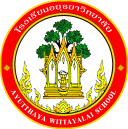 กิจกรรมโรงเรียนอยุธยาวิทยาลัย ปีการศึกษา 2562ชื่อกิจกรรม : จัดซื้อ จัดจ้าง วัสดุสำนักงานความสอดคล้องกับยุทธศาสตร์ กลยุทธ์ และนโยบาย :ยุทธศาสตร์ชาติ 20 ปี (พ.ศ.2560-2579) ด้านที่ 3	ยุทธศาสตร์กระทรวงศึกษาธิการ ฉบับที่ 12 ปีการศึกษา 2560-2564  ข้อที่ 3	นโยบายของ สพฐ. ข้อที่ 2	ยุทธศาสตร์ สพม. เขต 3  ข้อที่ 2 และ 5เกณฑ์คุณภาพโรงเรียนมาตรฐานสากล ข้อที่ 1 	มาตรฐานการประกันคุณภาพภายใน  มาตรฐานที่ 1            กลยุทธ์ของโรงเรียนอยุธยาวิทยาลัย ปีการศึกษา 2562-2564 ข้อที่ 1โครงการหลักของโรงเรียน โครงการที่ 1 ตัวชี้วัดที่ 1.8 และ 1.10 	ลักษณะกิจกรรม :   กิจกรรมต่อเนื่อง   กิจกรรมใหม่	ชื่อผู้รับผิดชอบกิจกรรม : นางวันวิวาห์  พิพัฒน์เยาว์กุลกลุ่มบริหารงานที่รับผิดชอบ : กลุ่มบริหารวิชาการ1.  หลักการและเหตุผล  วัสดุสำนักงานเป็นสิ่งที่จำเป็นอย่างยิ่งสำหรับครูผู้สอนวิชาสุขศึกษาและพลศึกษา ทั้งยังสามารถนำอุปกรณ์สำนักงานเหล่านี้เป็นสื่อการเรียนการสอนให้กับนักเรียนได้อย่างดี เป็นสิ่งอำนวยความสะดวกในด้านการสอนแก่ครูผู้สอน รวมทั้งยังใช้ในด้านงานเอกสารที่ครูผู้สอนแต่ละคนต้องใช้งานในด้านต่างๆ จึงจำเป็นที่ต้องมีวัสดุสำนักงานใช้อย่างเพียงพอในแต่ละกลุ่มสาระฯ เพื่อให้งานทางด้านเอกสารมีประสิทธิภาพ2.  วัตถุประสงค์  -   เพื่อให้ครูผู้สอนใช้ในด้านงานสอนหรือเอกสารต่าง ๆ-   เพื่อให้ผู้เรียนได้เรียนรู้ทางด้านวิชาสุขศึกษาหรือพลศึกษาได้อย่างมีประสิทธิภาพ3.  ตัวชี้วัดความสำเร็จ1.8 ร้อยละของผู้เรียนที่มีความรู้ ความเข้าใจ และความสามารถในการใช้แหล่งเรียนรู้ นวัตกรรม ได้อย่างเหมาะสมปลอดภัย1.10 ร้อยละของผู้เรียนที่มีความก้าวหน้าจากพื้นฐานเดิมในแต่ละปีในด้านความรู้ความเข้าใจและทักษะต่างๆ ตามหลักสูตรสถานศึกษาอย่างเป็นรูปธรรม และต่อเนื่อง4. เป้าหมาย/ ผลผลิต 	4.1  เชิงปริมาณ  	-  กลุ่มสาระการเรียนรู้สุขศึกษาและพลศึกษามี วัสดุสำนักงานใช้ได้อย่างเพียงพอ ร้อยละ 904.2  เชิงคุณภาพ  - ครูและนักเรียนมีความสะดวกและมีประสิทธิภาพยิ่งขึ้นในการเรียนการสอน5. สถานที่ดำเนินการ	โรงเรียนอยุธยาวิทยาลัย6. ระยะเวลาดำเนินงาน	 16 พฤษภาคม 2562  –   31  มีนาคม 25637. ขั้นตอนการดำเนินกิจกรรม8. งบประมาณดำเนินการ      รวมทั้งสิ้น     8,000.00  บาท    โดยแบ่งเป็น	   งบอุดหนุนรายหัว				จำนวน    8,000.00  บาท		   งบพัฒนาผู้เรียน				จำนวน...........................บาท		   เงิน บ.ก.ศ.					จำนวน...........................บาท		   งบประมาณอื่น โปรดระบุ            		จำนวน...........................บาท      9. การติดตามและประเมินผล10.  ผลที่คาดว่าจะได้รับ-  กลุ่มสาระการเรียนรู้สุขศึกษาและพลศึกษามี วัสดุสำนักงานใช้ได้อย่างเพียงพอ ร้อยละ 90-  ครูและนักเรียนมีความสะดวกและมีประสิทธิภาพยิ่งขึ้นในการเรียนการสอนประมาณการงบประมาณที่ใช้ชื่อกิจกรรม จัดซื้อ จัดจ้าง วัสดุสำนักงานกลุ่มสาระการเรียนรู้สุขศึกษาและพลศึกษาที่ขั้นตอนการดำเนินกิจกรรมงบประมาณงบประมาณงบประมาณงบประมาณงบประมาณงบประมาณระยะเวลาดำเนินการชื่อผู้รับผิดชอบที่ขั้นตอนการดำเนินกิจกรรมอุดหนุน     รายหัว(บาท)พัฒนาผู้เรียน(บาท)บ.ก.ศ.(บาท)อื่นๆ ระบุ  (บาท)อื่นๆ ระบุ  (บาท)รวม(บาท)ระยะเวลาดำเนินการชื่อผู้รับผิดชอบ1.Plan (วางแผน)Plan (วางแผน)Plan (วางแผน)Plan (วางแผน)Plan (วางแผน)Plan (วางแผน)Plan (วางแผน)Plan (วางแผน)Plan (วางแผน)1.ประชุมผู้เกี่ยวข้องวางแผนการดำเนินการ------พฤษภาคม2562นางวันวิวาห์พิพัฒน์เยาว์กุล2.Do (ปฏิบัติตามแผน)Do (ปฏิบัติตามแผน)Do (ปฏิบัติตามแผน)Do (ปฏิบัติตามแผน)Do (ปฏิบัติตามแผน)Do (ปฏิบัติตามแผน)Do (ปฏิบัติตามแผน)Do (ปฏิบัติตามแผน)Do (ปฏิบัติตามแผน)2.ดำเนินการจัดซื้อ จัดจ้าง วัสดุสำนักงาน8,000----8,000พฤษภาคม 2562ถึงมีนาคม 2563นางวันวิวาห์พิพัฒน์เยาว์กุล3.Check (ตรวจสอบการปฏิบัติตามแผน)Check (ตรวจสอบการปฏิบัติตามแผน)Check (ตรวจสอบการปฏิบัติตามแผน)Check (ตรวจสอบการปฏิบัติตามแผน)Check (ตรวจสอบการปฏิบัติตามแผน)Check (ตรวจสอบการปฏิบัติตามแผน)Check (ตรวจสอบการปฏิบัติตามแผน)Check (ตรวจสอบการปฏิบัติตามแผน)Check (ตรวจสอบการปฏิบัติตามแผน)3.------4.Act (ปรับปรุงแก้ไข)Act (ปรับปรุงแก้ไข)Act (ปรับปรุงแก้ไข)Act (ปรับปรุงแก้ไข)Act (ปรับปรุงแก้ไข)Act (ปรับปรุงแก้ไข)Act (ปรับปรุงแก้ไข)Act (ปรับปรุงแก้ไข)Act (ปรับปรุงแก้ไข)4.------5.สรุปกิจกรรมและรายงานผลสรุปกิจกรรมและรายงานผลสรุปกิจกรรมและรายงานผลสรุปกิจกรรมและรายงานผลสรุปกิจกรรมและรายงานผลสรุปกิจกรรมและรายงานผลสรุปกิจกรรมและรายงานผลสรุปกิจกรรมและรายงานผลสรุปกิจกรรมและรายงานผลสรุปกิจกรรมและรายงานหลังจากเสร็จกิจกรรม------ภายใน15 วันหลังจัดกิจกรรมนางวันวิวาห์พิพัฒน์เยาว์กุลรวมรวม8,000----8,000ตัวชี้วัดความสำเร็จวิธีวัดและประเมินผลเครื่องมือวัดและประเมินผลผู้รับผิดชอบร้อยละ 80 ของผู้เรียนที่มีความรู้ ความเข้าใจ และความสามารถในการใช้แหล่งเรียนรู้ นวัตกรรม ได้อย่างเหมาะสมปลอดภัยใช้แบบสำรวจความคิดเห็นแบบสำรวจความคิดเห็นนางวันวิวาห์พิพัฒน์เยาว์กุลร้อยละ 80 ของผู้เรียนที่มีความก้าวหน้าจากพื้นฐานเดิมในแต่ละปีในด้านความรู้ความเข้าใจและทักษะต่างๆ ตามหลักสูตรสถานศึกษาอย่างเป็นรูปธรรม และต่อเนื่องใช้แบบสำรวจความคิดเห็นแบบสำรวจความคิดเห็นนางวันวิวาห์พิพัฒน์เยาว์กุลผู้เสนอกิจกรรมผู้ตรวจกิจกรรมลงชื่อ................................................      (นางวันวิวาห์   พิพัฒน์เยาว์กุล)ตำแหน่ง ครู คศ.2ลงชื่อ ......................................................     (นายเศรษฐพงษ์    จันทร์แก้ว)เจ้าหน้าที่แผนงานกลุ่มสาระฯ/ฝ่าย/กลุ่มงานหัวหน้าโครงการหลักหัวหน้าโครงการหลักลงชื่อ.................................................(นางรัชนา   แสงเปล่งปลั่ง)หัวหน้ากลุ่มงานบริหารวิชาการลงชื่อ.................................................(นางรัชนา   แสงเปล่งปลั่ง)หัวหน้ากลุ่มงานบริหารวิชาการผู้เห็นชอบโครงการผู้เห็นชอบโครงการลงชื่อ ....................................................(นายอนันต์   มีพจนา)รองผู้อำนวยการกลุ่มงานบริหารวิชาการลงชื่อ ....................................................(นายอนันต์   มีพจนา)รองผู้อำนวยการกลุ่มงานบริหารวิชาการหัวหน้างานแผนงานหัวหน้างานแผนงานลงชื่อ.................................................(นายสรรพสิทธิ์  โกศล)หัวหน้างานนโยบายและแผนงาน    ลงชื่อ.................................................(นายสรรพสิทธิ์  โกศล)หัวหน้างานนโยบายและแผนงาน    ผู้ตรวจสอบงบประมาณผู้ตรวจสอบงบประมาณลงชื่อ ....................................................(นายสมใจ  พัฒน์วิชัยโชติ)รองผู้อำนวยการกลุ่มบริหารงบประมาณลงชื่อ ....................................................(นายสมใจ  พัฒน์วิชัยโชติ)รองผู้อำนวยการกลุ่มบริหารงบประมาณผู้อนุมัติโครงการผู้อนุมัติโครงการ(    )  อนุมัติ               (    )  ไม่อนุมัติลงชื่อ .........................................................(นายวรากร  รื่นกมล)ผู้อำนวยการโรงเรียนอยุธยาวิทยาลัย(    )  อนุมัติ               (    )  ไม่อนุมัติลงชื่อ .........................................................(นายวรากร  รื่นกมล)ผู้อำนวยการโรงเรียนอยุธยาวิทยาลัยที่รายการจำนวนหน่วยราคาต่อหน่วยรวมเป็นเงินประเภทของงบประมาณที่ใช้1.ปริ๊นเตอร์1 เครื่อง4,3004,300เงินอุดหนุน2.ปากกาไวท์บอร์ดไพล็อตปากกลมสีน้ำเงิน24 ด้าม17408เงินอุดหนุน3.ปากกาไวท์บอร์ดไพล็อตปากกลมสีน้ำเงิน12  ด้าม17204เงินอุดหนุน4.กระดาษกาวย่น 1/2” ยี่ห้อ 3M10 ม้วน20200เงินอุดหนุน5.คลิปดำ 2” 4 กล่อง50200เงินอุดหนุน6.คลิปดำ 1  5/8”5 กล่อง37185เงินอุดหนุน7คลิปดำ 1  1/4” 5 กล่อง25125เงินอุดหนุน8.คลิปดำ 1 1”10  กล่อง15150เงินอุดหนุน9.เทปผ้า 1.5”10 ม้วน26260เงินอุดหนุน10.เทปใสแกนใหญ่ 1”2 ม้วน2652เงินอุดหนุน11โฟมเทป 3M  (3 ม.)3 ม้วน130390เงินอุดหนุน12กาว 2 หน้า 1/2” แบบบาง5 ม้วน1260เงินอุดหนุน13กาวลาเท็กซ์ TOA 32 ออนซ์1 ขวด5050เงินอุดหนุน14สมุดเสนอเซ็น1 เล่ม130130เงินอุดหนุน15ปากกาเคมี ชนิด 2 หัว12 ด้าม10120เงินอุดหนุน16.คลิปบอร์ดพลาสติด A42 อัน2652เงินอุดหนุน17.ลวดเย็บกระดาษ MAX 10-1M20 กล่อง6120เงินอุดหนุน18เครื่องเย็บกระดาษ MAX HD-10 5 อัน     65325เงินอุดหนุน19แท่นตัดเทปใหญ่1 อัน5454เงินอุดหนุน20มีดคัทเตอร์6 อัน30180เงินอุดหนุน21ลวดเสียบกระดาษ1 กระป๋อง9090เงินอุดหนุน22กรรไกรตราช้าง 8”1 อัน6060เงินอุดหนุน23กระดาษการ์ดสี A4 180 แกรม	 	3 ห่อ95285เงินอุดหนุนรวมเงิน  ( แปดพันบาทถ้วน)รวมเงิน  ( แปดพันบาทถ้วน)รวมเงิน  ( แปดพันบาทถ้วน)รวมเงิน  ( แปดพันบาทถ้วน)8,000